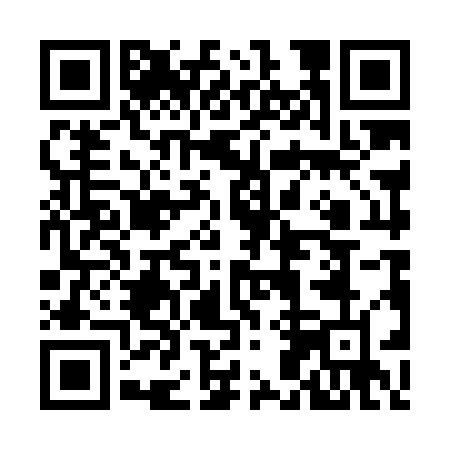 Ramadan times for Coulon Plantation, Louisiana, USAMon 11 Mar 2024 - Wed 10 Apr 2024High Latitude Method: Angle Based RulePrayer Calculation Method: Islamic Society of North AmericaAsar Calculation Method: ShafiPrayer times provided by https://www.salahtimes.comDateDayFajrSuhurSunriseDhuhrAsrIftarMaghribIsha11Mon6:126:127:171:134:377:107:108:1512Tue6:116:117:161:134:377:107:108:1613Wed6:096:097:151:134:377:117:118:1614Thu6:086:087:141:124:377:117:118:1715Fri6:076:077:121:124:377:127:128:1716Sat6:066:067:111:124:387:137:138:1817Sun6:056:057:101:114:387:137:138:1918Mon6:036:037:091:114:387:147:148:1919Tue6:026:027:081:114:387:157:158:2020Wed6:016:017:061:114:387:157:158:2121Thu6:006:007:051:104:387:167:168:2122Fri5:585:587:041:104:387:167:168:2223Sat5:575:577:031:104:387:177:178:2324Sun5:565:567:021:094:387:187:188:2325Mon5:555:557:001:094:387:187:188:2426Tue5:535:536:591:094:387:197:198:2527Wed5:525:526:581:084:397:197:198:2528Thu5:515:516:571:084:397:207:208:2629Fri5:505:506:561:084:397:217:218:2730Sat5:485:486:541:084:397:217:218:2731Sun5:475:476:531:074:397:227:228:281Mon5:465:466:521:074:397:227:228:292Tue5:445:446:511:074:397:237:238:303Wed5:435:436:501:064:397:247:248:304Thu5:425:426:491:064:397:247:248:315Fri5:415:416:471:064:397:257:258:326Sat5:395:396:461:064:397:257:258:327Sun5:385:386:451:054:387:267:268:338Mon5:375:376:441:054:387:277:278:349Tue5:355:356:431:054:387:277:278:3510Wed5:345:346:421:044:387:287:288:35